2017 Performance Improvement Report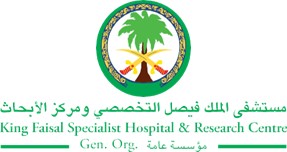 STRATEGIC PRIORITY Project NameProject NameProject NameProject NameSiteSiteDepartmentDepartmentProject StatusProject Start DateProject Start DateProject End Date Problem: Why the project was needed?Aims: What will the project achieve?Decrease the percentage of patients with incorrect/ Incomplete information of patients transferred to (HHC) from outpatient clinic by 25 percent by the end of second quarter (Q2) of 2017Benefits/Impact: What is the improvement outcome?(check all that apply)  Contained or reduced costs  Improved productivity  Improved work process  Improved cycle time  Increased customer satisfaction  Other (please explain)Quality Domain: Which of the domains of healthcare quality does this project support?(Select only one)Interventions: Overview of key steps/work completed HHC E-Referral was updated in ICIS with new features and requirements (by collaboration of a team from HHC Jeddah & Riyadh, HITA Jeddah & Riyadh, out-patient members) (7th May 2017New referral gone on live)The Completion of all the required data  become mandatory in the referral before the submissionMaking a special reoccurring encounter for HHC (help to enter the medication and order for the whole HHC admission duration without redoing a new encounter for each entry)Making a Direct connection between the E-referral and ICIS for medication order and blood worksGrand round presentation for education has been done by HHC (in collaboration with HITA & ATA training Dep.) done on 20 April 2017General distribution and newsletter were sent to Chairmen clarifying the new requirements and new features in the updated referral (Sent on April 2017)Special communication with the high demand referring physicians to update them about the new and complete requirements (different meetings and communications with palliative, surgery and internal medicine physicians done)List of all required referral’s data is created and become available for the referring physiciansInvolving the related specialty (referral and plan of care should be submitted only after being reviewed and supported by the related specialty and this happen after a proper evaluation and acceptance of this related specialty)Results: Insert relevant graphs and charts to illustrate improvement pre and post project(insert relevant graphs, data, charts, etc.) 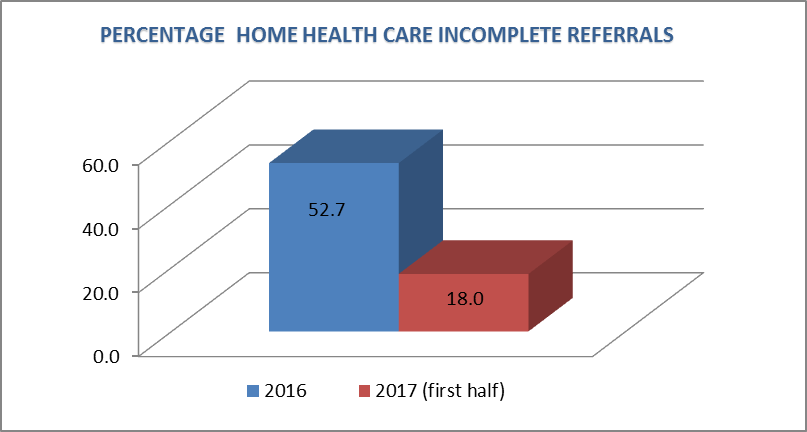 Project LeadTeam MembersName (person accountable for project)Names(persons involved in project)Seyd Nehal Neamatullah, MDAletta BarnardAl Qahtani MohammadErie AnaleeBagayo JenlynJamal ilyasSamer Dardas